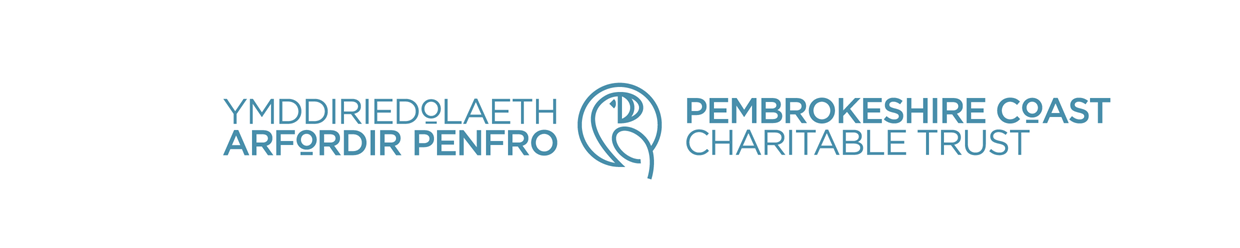 Brîff Penodiad Ymddiriedolwr 

Ymddiriedolaeth Parc Cenedlaethol Arfordir Penfro Rydym yn chwilio am bobl eithriadol i ymuno â'n bwrdd ymddiriedolwyr. Lansiwyd yr elusen yn 2019 a sefydlwyd i gynhyrchu incwm i ddiogelu a gwarchod yr unig Barc Cenedlaethol yn y DU sydd wedi’i ddynodi’n bennaf oherwydd ei dirwedd arfordirol. Dyma gyfle unigryw i fod wrth galon y gwaith o lywio dyfodol ein Parc Cenedlaethol a hybu diwylliant newydd o gyfrannu i gefnogi’r ased anhygoel hwn yng Nghymru. Cyfrifoldebau Mae’r bwrdd ymddiriedolwyr yn gyfrifol am lywodraethu’r elusen a’i ffyrdd o weithio. Mae’n cefnogi’r staff i sicrhau bod Ymddiriedolaeth Parc Cenedlaethol Arfordir Penfro (YPCAP) yn cael ei rhedeg yn y ffordd fwyaf effeithlon ac effeithiol, ac yn cyflawni ei dyletswyddau yn unol â gofynion Deddf Elusennau 2011. Mae gan YPCAP berthynas gref ag Awdurdod Parc Cenedlaethol Arfordir Penfro: yn cyflawni ei gwaith yn unol â'u Cynllun Corfforaethol a Rheoli, sy'n ceisio gwarchod a gwella'r Parc Cenedlaethol er mwynhad y cyhoedd. Mae’r bwrdd ymddiriedolwyr yn gyfrifol am hyrwyddo ein rhaglen ddyngarol drwy helpu i sicrhau cymorth sylweddol i brosiectau sy'n ceisio cyflawni nodau’r elusen i warchod a gwella'r Parc Cenedlaethol. Y Rôl Cynorthwyo gyda’r rhaglen codi arian Gweithio gyda Chyfarwyddwr yr Elusen ac unrhyw Swyddog perthnasol i glustnodi rhoddwyr mawr posibl – dyngarwyr, cwmnïau, ymddiriedolaethau a sefydliadau Cyflwyno cysylltiadau newydd i YPCAP o'ch rhwydweithiau personol neu broffesiynol Mynd ati i geisio cymorth ariannol i gynorthwyo'r ymddiriedolaeth gyda'i hamcanion Rhoi arweiniad a chymorth ar gyflwyno a marchnata rhaglen ehangach o godi arian yn y dyfodol Cynrychioli Ymddiriedolaeth Parc Cenedlaethol Arfordir Penfro Bod yn arweinydd rhaglen codi arian YPCAP, gan ganiatáu i'r Ymddiriedolaeth ddefnyddio ei enw mewn llenyddiaeth, datganiadau i'r wasg a deunyddiau eraill Bod yn llysgennad i YPCAP, bod yn angerddol am waith yr elusen, a chyfathrebu hyn yn effeithiol i'r byd allanol Mynychu cyfarfodydd a digwyddiadau rhoddwyr YPCAP pryd bynnag y bo modd a chymryd rhan mewn cael cefnogaeth yn ôl y gofyn Llywodraethu a safonau’r elusen Gweithio mewn partneriaeth ag aelodau Awdurdod Parc Cenedlaethol Arfordir Penfro er mwyn cyflawni ein hamcanion cyffredin o ran y Parc Cenedlaethol Helpu i sefydlu a chynghori ar faterion Llywodraethu, yn enwedig y rhai sy'n gysylltiedig ag agweddau gweithredol yr elusen Datgan unrhyw wrthdaro buddiannau wrth gyflawni dyletswyddau ymddiriedolwr Cymryd rhan mewn paneli dyfarnu grantiau fel cynrychiolydd YPCAP, yn ôl yr angen Sicrhau bod yr YPCAP yn cydymffurfio â'i gyfansoddiad, y gyfraith elusennau ac unrhyw ddeddfwriaeth neu reoliad perthnasol arall, a bod gan yr elusen yr adnoddau, y polisïau a’r strwythurau angenrheidiol i fod yn effeithiol Cyfrannu at gyfeiriad strategol yr elusen drwy bennu polisïau cyffredinol, diffinio nodau ac adolygu perfformiad yn rheolaidd  Sicrhau bod codi arian yn cael ei gynnal yn unol â gwerthoedd y sefydliad ac yn unol ag arfer gorau, fel y sefydlwyd gan y Rheoleiddiwr Codi Arian Gweithredu er budd pennaf YPCAP bob amser Mynychu cyfarfodydd chwarterol yr ymddiriedolwyr a'r Cyfarfod Blynyddol Cyffredinol Manylebau Personol Rhwydweithiau neu gysylltiadau cenedlaethol perthnasol cryf Y gallu i drafod a dylanwadu ar eraill i sicrhau canlyniadau Y gallu i gefnogi a herio yn adeiladol Y gallu i ddadansoddi a gwerthuso materion ac opsiynau cymhleth Y gallu i gyfathrebu'n glir mewn iaith annhechnegol Y gallu i gynnig arweinyddiaeth ac eiriolaeth (mewn tîm neu sefydliad) Gwybodaeth am Gynhyrchu Incwm a/neu Godi Arian Ymwybyddiaeth ariannol Meddyliwr creadigol ac arloesol cryf Uniondeb Yn barod i roi'r amser a'r ymdrech angenrheidiol i'w ddyletswyddau fel ymddiriedolwr Telerau’r Penodiad Swydd wirfoddol ddi-dâl yw hon. Ad-delir costau teithio a chynhaliaeth rhesymol. Ni chyflogir chi gan Ymddiriedolaeth Parc Cenedlaethol Arfordir Penfro. Yr ymrwymiad cychwynnol o ran amser fydd cefnogi sefydlu'r elusen. Wedi hynny yr ymrwymiad fydd rhyw 8 diwrnod y flwyddyn. Cynigir y swydd i ddechrau am dymor adnewyddadwy o 3 blynedd. Sut mae gwneud cais Dylai’r rhai sydd â diddordeb wneud cais erbyn yr 8 Mehefin 2022, gan anfon CV a llythyr eglurhaol at Jessica Morgan, Cyfarwyddwr yr Elusen yn jessicam@pembrokeshirecoast.org.uk neu am ragor o wybodaeth am y rôl ac am Ymddiriedolaeth Parc Cenedlaethol Arfordir Penfro, ffoniwch 01646 642811. 